ŚRODA 24.11.2021Klasa V-VIII N (zastępstwo za panią Angelikę Łata i panią Beatę Dębowicz)Ćwiczenia rozwijające pamięć i logiczne myślenie. Odpowiedzi proszę przesłać na adres mailowy: surdopedagog@poczta.fm lub za pomocą aplikacji Messenger.ZADANIE DLA KLASY VN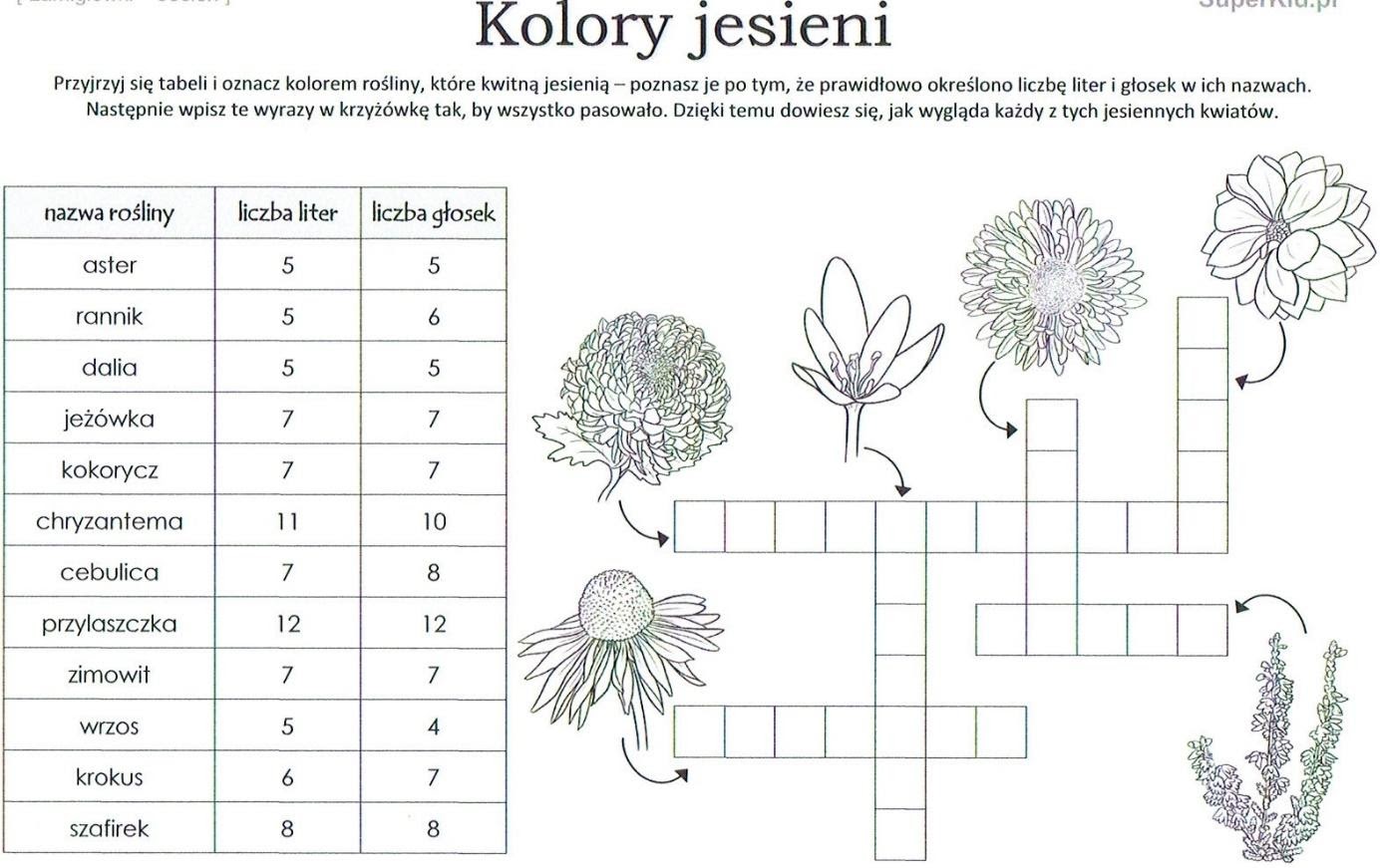 GeografiaTemat: Nizina Mazowiecka. Proszę obejrzeć sobie materiał pod linkiem: https://zpe.gov.pl/a/niziny-srodkowopolskie---krajobraz-rolniczy/Dd5bJr2vRPrzepisz notatkę do zeszytu: 1. Nizina Mazowiecka to największa nizina w Polsce. 2. Lasów jest tu niewiele, bo zostały wycięte pod uprawy. Jest tu Puszcza Kampinowska, w której żyją np. łosie.3. To teren rolniczy: uprawia się tu np. jabłka.4. W dużych miastach regionu np. w Warszawie, Płocku rozwinął się przemysł: energetyczny, chemiczny i elektromaszynowy.Spotykamy się na platformie Teams!Matematyka Dzielenie w zakresie 10050:5 = ..... 6:1 = ..... 81:9 = .....  10:2 = ..... 90:10 = ..... 15:3 = .....  20:5 = ..... 40:4 = ..... 2:2 = .....  14:2 = ..... 27:3 = ..... 12:6 = .....  32:4 = ..... 18:3 = ..... 24:3 = .....  2:1 = ..... 35:7 = ..... 72:9 = .....  72:8 = ..... 7:1 = ..... 90:9 = .....  9:1 = ..... 100:10 = ..... 36:4 = .....  21:7 = ..... 8:2 = ..... 10:10 = .....  27:9 = ..... 18:9 = ..... 36:6 = .....  Tabliczka mnożenia w zakresie 8·8 = ....... 7·8 = ....... 4·8 = .......  5·8 = ....... 6·7 = ....... 7·9 = .......  3·8 = ....... 3·6 = ....... 2·3 = .......  2·9 = ....... 4·9 = ....... 3·4 = .......  9·9 = ....... 3·5 = ....... 8·9 = .......  2·6 = ....... 4·5 = ....... 5·6 = .......  3·7 = ....... 5·9 = ....... 3·9 = .......  6·9 = ....... 5·7 = ....... 4·7 = .......  7·7 = ....... 2·4 = ....... 5·5 = .......  2·8 = ....... 6·6 = ....... 2·5 = .......  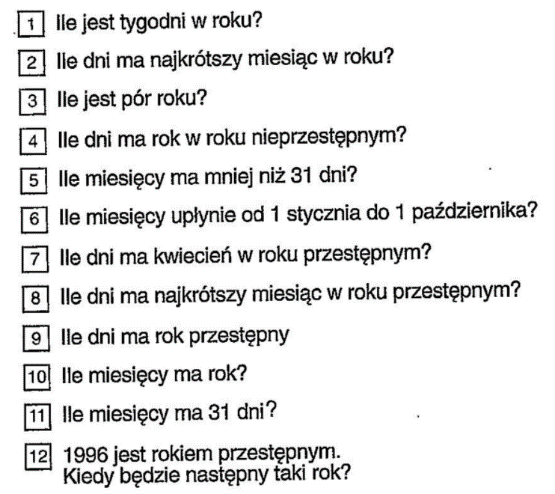 WfTemat 1 : Co to jest wskaźnik BMI? Jak go obliczyć? Zasady zdrowego odżywiania i stylu życia.Posłuchaj co na temat wskaźnika BMI opowiada dietetyk :https://www.youtube.com/watch?v=t-NatIJfvIsOblicz swój wskaźnik BMI i zobacz w jakiej jesteś formie:http://www.oblicz-bmi.pl/?gclid=CjwKCAiAv_KMBhAzEiwAs-rX1LKnA65iCZ8PSSLIe75gLsvnx4bdrfmyhEc9whTn-XIK0iAb-wIvkxoClEcQAvD_BwEWiemy co to jest BMI wiemy jak go obliczyć ☺ To teraz przyszedł czas abyśmy dowiedzieli się o najważniejszych zasadach zdrowego stylu życia i zasad zdrowego odżywiania :10 zasad zdrowego stylu życia:https://www.youtube.com/watch?v=nd7cIKM-fSY&t=15s10 zasad zdrowego odżywiania:https://www.youtube.com/watch?v=DF4znGEcBPUTemat 2: Przepisy gry w piłkę koszykową. https://www.youtube.com/watch?v=CC2R2rrdVnsMam, nadzieję że przedstawiony materiał zaciekawił Was ☺ i zaczniemy lub będziemy kontynuować zdrowy styl życia i wprowadzimy zasady zdrowego odżywiania. Jest to bardzo ważne w dzisiejszych czasach bo zdrowie jest najważniejsze ☺j. niemieckiPOŁĄCZ ODPOWIEDNIO!UZUPEŁNIJ ZDANIA CZASOWNIKAMI Z TABELKI!Ich ………..…….nett.Wir ………..…….faul.Sie (ona) …………….lustig.Sie (oni)…………………brav.Du……………… fleißig.Er …………….klug.Ihr……………… böse.SPRÓBUJ PRZETŁUMACZYĆ ZDANIA Z ZADANIA 2.1………………………………………………………………………………2. ………………………………………………………………………………3. ………………………………………………………………………………4. ………………………………………………………………………………5. ………………………………………………………………………………6. ………………………………………………………………………………7. ………………………………………………………………………………HAUSAUFGABE:Nauczę się przymiotników opisujących cechy charakteru.fleißigmądryfaulgrzecznylustiggłupibösemiłyklugwesołybravpracowitynettleniwydummzłyseid, bin, ist, ist, sind, sind, bist